タックインデックス（中学校）についてKOKUYOのタックインデックスと印刷ソフト「合わせ名人」を使って、手軽にきれいに作ることができます。下写真は、KOKUYOのKPC-T691B を使用して中学校版を作成したものです。なお、「合わせ名人」は、KOKUYOのホームページから無償ダウンロードできます。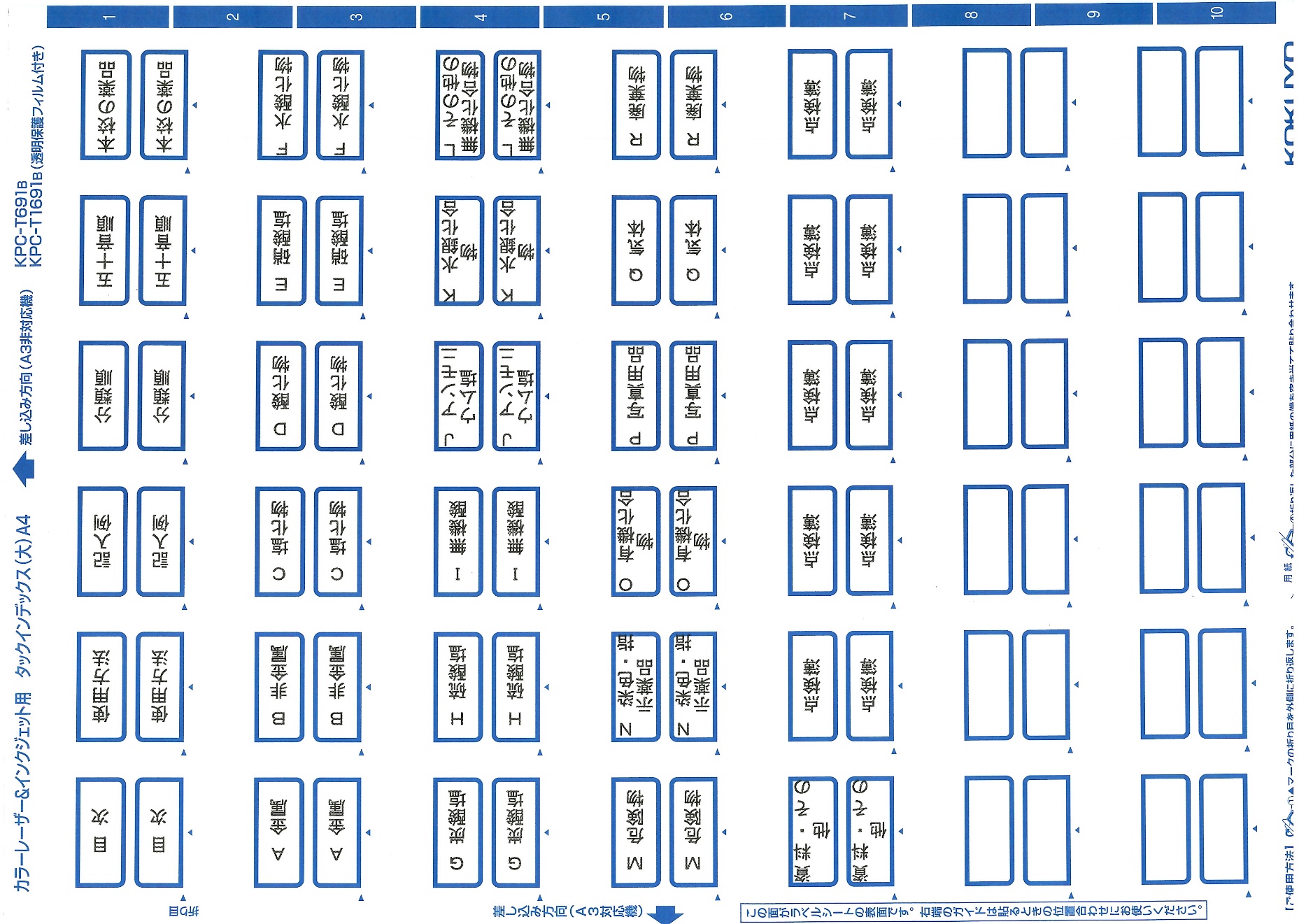 